2019 BPS Science and Engineering Fair
Activity Expo – Table Assignments



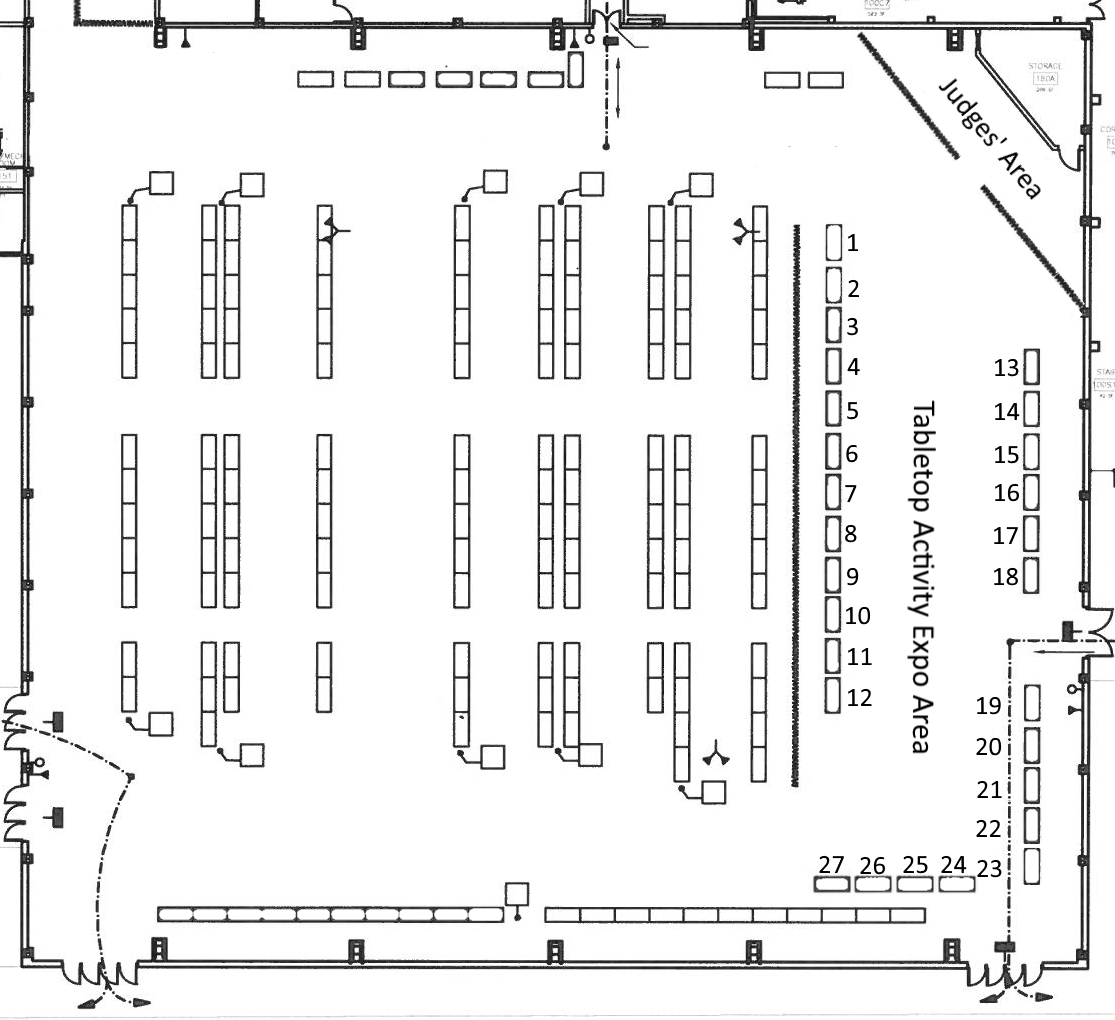 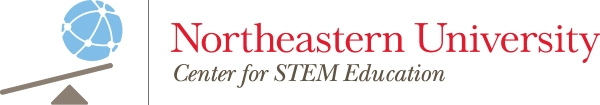 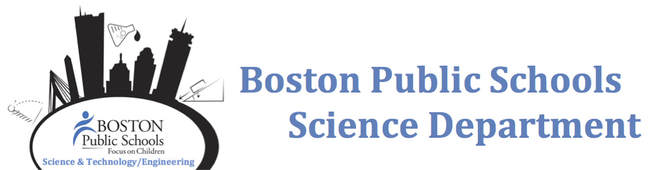 Activity Expo Schedule:
10:00am - 12:00pm [Private, attendance for Fair Exhibitors/Judges only] 
12:00pm - 1:25pm [Lunch, exhibition room will be locked and no entry during this time]
1:30pm - 3:00pm [Public, attendance for Everyone]Table #Group/OrganizationGroup/OrganizationActivity Title1Metropolitan Waterworks MuseumMetropolitan Waterworks MuseumThe "Work" in Waterworks2Beyond BenignSharklet Technology: Secrets of Shark SkinSharklet Technology: Secrets of Shark Skin3AIChE - Northeastern ChapterAIChE - Northeastern ChapterRaining Blood4First ByteFirst ByteMaKey MaKey Showcase5First ByteFirst ByteMaKey MaKey Showcase6Wireless ClubWireless ClubArduino Circuits7IEEE - Northeaster ChapterIEEE - Northeaster ChapterSnap Circuits & Squishy Circuits8IEEE - Northeaster ChapterIEEE - Northeaster ChapterSnap Circuits & Squishy Circuits9NU Sustainable Building OrganizationNU Sustainable Building OrganizationGreen Roof Demonstration10STEMoutSTEMoutPaper Towers11Toysinbox 3D PrintingToysinbox 3D PrintingFun with 3D Printing12Toysinbox 3D PrintingToysinbox 3D PrintingFun with 3D Printing13Civil Air Patrol, Boston SquadronCivil Air Patrol, Boston SquadronFlight Simulator14Harvard Museum of Natural HistoryHarvard Museum of Natural HistoryNatural History Exhibits15NU Marine Science CenterNU Marine Science CenterMarine Touch Tanks16NU Marine Science CenterNU Marine Science CenterMarine Touch Tanks17Another Course to CollegeAnother Course to CollegePepper Robots & 
MakerSpace Projects18Another Course to CollegeAnother Course to CollegePepper Robots & 
MakerSpace Projects19Cambridge Science FestivalCambridge Science FestivalWind Table &
Mystery Tubes20Cambridge Science FestivalCambridge Science FestivalWind Table &
Mystery Tubes21Engineers Without BordersEngineers Without BordersBridge Building22Journal of Emerging InvestigatorsJournal of Emerging InvestigatorsPublish in a Journal23Extra Table Space (not in use)Extra Table Space (not in use)Extra Table Space (not in use)24iRobotiRobotiRobot Robotics Demos25iRobotiRobotiRobot Robotics Demos26Mass Maritime AcademyMass Maritime AcademyMorse Code Translator27Build Your Own Walkalong GlidersBuild Your Own Walkalong GlidersWalkalong Glider Flight School